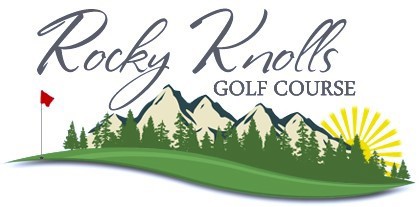 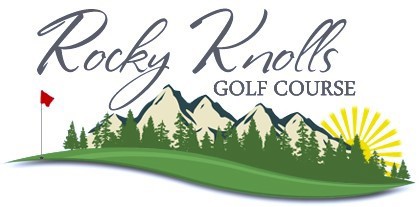 MEMBERSHIP APPLICATION 2023Rocky Knolls Golf Course Membership Application 11/2022MEMBER INFORMATIONName:						 DOB: 	Home Phone: 		Cell Phone: 		  Home Address: 						  City: 		State: 	Zip: 	Personal Email: 	SPOUSE INFORMATIONName:			 DOB: 	Cell Phone: 	Personal Email: 	ADDITIONAL FAMILY MEMBER INFORMATION(a dependent is an unmarried child under 19 residing with the member)New Member?  Did someone refer you to join?  If so, who?  	MEMBERSHIP CLASSIFICATIONS*all prices include 6.5% Sales TaxLevel 1 Single (Ages 25-34)   …….………………………………………………………	$400Level 1 Family (Ages 25-34)  …………………………………………………………….	$575Level 2 Single (Ages 35+) payment received by 1-31-23 …………………………….	$600Level 2 Family (Ages 35+) payment received by 1-31-23 …………………………….	$865Level 3 Single (Ages 80+) …………………………………………………………………	$500Level 3 Couple (Ages 80+) ………………………………………………………………..	$650Level 2 Single (Ages 35+) payment received by 3-31-23 ………………………………	$640Level 2 Family (Ages 35+) payment received by 3-31-23 ………………………………	$910Level 2 Single (ages 35+) payment received on or after 4-1-23 ………………………	$680Level 2 Family (Ages 35+) payment received on or after 4-1-23 ……………………..	$950Single Junior (Ages 12-19) ………………………………………………………………..	$90Young Adult (Ages 20-24) …………………………………………………………………	$295New Member Single (has not been a member for previous 2 seasons) ……………..	$400New Member Family (has not been a member for previous 2 seasons) ……………..	$575GOLF CART OPTIONSGas Cart Storage		Cart Stall Number __________ 	…………………………	$200Electric Cart Storage 	Cart Stall Number __________    ………………………….	$245Cart storage options are to be paid at time of membership to insure cart spaceAnnual Trail Fee for Off Premise Carts ……………………………………………………	$200Annual Cart Lease (when available, member has use of Rocky Knolls cart) …………	$550HANDICAP/GHIN GHIN # Fee ……………………………………………………………………………………	$30Payment must be received by 5-1-23 otherwise your number will be deactivated.  Reactivation will occur when payment is received.GHIN # are required to play in men’s league, member/guest tournaments and other tournaments.Additional Contribution to the Course Irrigation Fund Appreciated ……………………….	$____Please return application and payment toRocky Knolls Golf Course , P.O. Box 844,  Custer SD 57730BUSINESS MEMBERSHIP Business (available to all businesses) (all prices include a 6.5% sales tax)Option 1	$2,890- Four (4) single employee memberships of unlimited golf-Fifteen (15) rounds of (9) holes of golf to give out to anyone-Advertising on (1) tee box, (1) club house sign, and digital advertising (you provide the signs)-Special event pricing for corporate eventsOption 2	$1,620- Two (2) single employee memberships of unlimited golf-Ten (10) rounds of (9) holes of golf to give out to anyone-Advertising on (1) tee box, (1) club house sign, and digital advertising (you provide the signs)-Special event pricing for corporate events*Additional single employee memberships may be purchased at $585 each**Proof of employment with the Business Member of each employee must be provided if/when requested by Rocky KnollsA Business Membership shall be applied for, issued to and held in the name of a legal entity or business (the “Business Member). The privileges of the Business Membership belongs to the Business Member, and the Business Member must designate the number of individuals specified below who will be entitled to exercise the privileges of membership (the “Employee”). All rights of ownership (i.e., transfer rights, if applicable) shall belong to and exercised by the Business Member only.Business Name: 		                                                                                                                     Business Address & Phone: 	                                                                                                    Business Email: 			                                                                                                                       Business Member Signature: 	  Date: 	Employee Name: 		 Employee Email: 	  Employee Name: 		 Employee Email: 	 Employee Name: 		 Employee Email: 	 Employee Name: 		 Employee Email: 	Name(s)DOBRelationship(1) 	(2) 	(3) 	(4) 	